SEMANA DEL 18 AL 22 DE OCTUBRE DEL 2021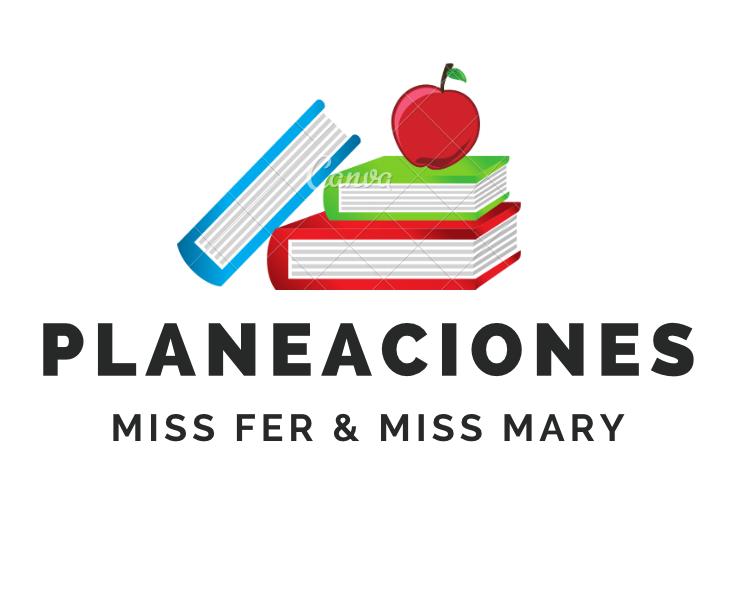 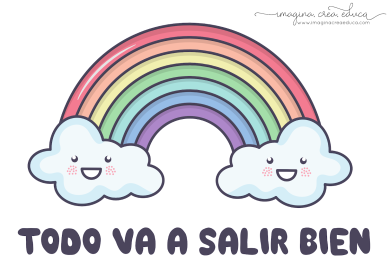 PLAN DE TRABAJOESCUELA PRIMARIA: ___________	SEXTO GRADO	MAESTRO (A) : _________________Anexo #1 Ciencias Naturales 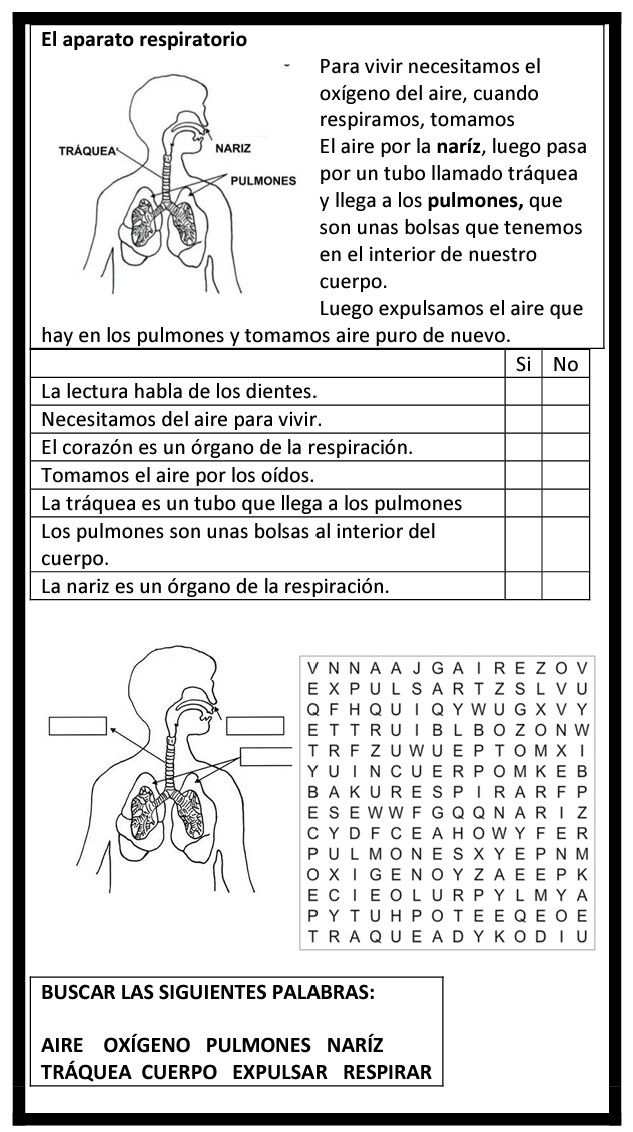 ASIGNATURAAPRENDIZAJE ESPERADOACTIVIDADESINDICACIONES DEL MAESTRO SEGÚN LA NUEVA MODALIDADLUNESVida Saludable 1Argumenta acerca de lainfluencia de la publicidad en sus hábitos de consumo dealimentos procesados ybebidas azucaradasDialogar con los alumnos sobre la importancia de tener una publicidad llamativa.¿Por qué los empaques de los alimentos son llamativos?¿Los productos anunciados son iguales a los reales?¿En qué tamaño viene la información nutricional de los productos?¿Te dicen las consecuencias de consumir un producto?LUNESEducación Socioemocional Evoca emociones positivas para contrarrestar losestados aflictivos yalcanzar el bienestarElaborar una balanza en el cuaderno, en donde coloquen de lado derecho todas las emociones positivas y de lado izquierdo las emociones negativas. 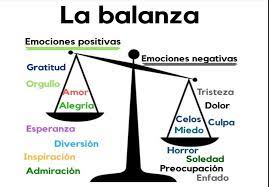 LUNESLengua materna Identifica la diferencia en el uso de la voz narrativa en la biografía y la autobiografía.Solicitar al alumno que elabore un fragmento de la biografía de un personaje de su preferencia. 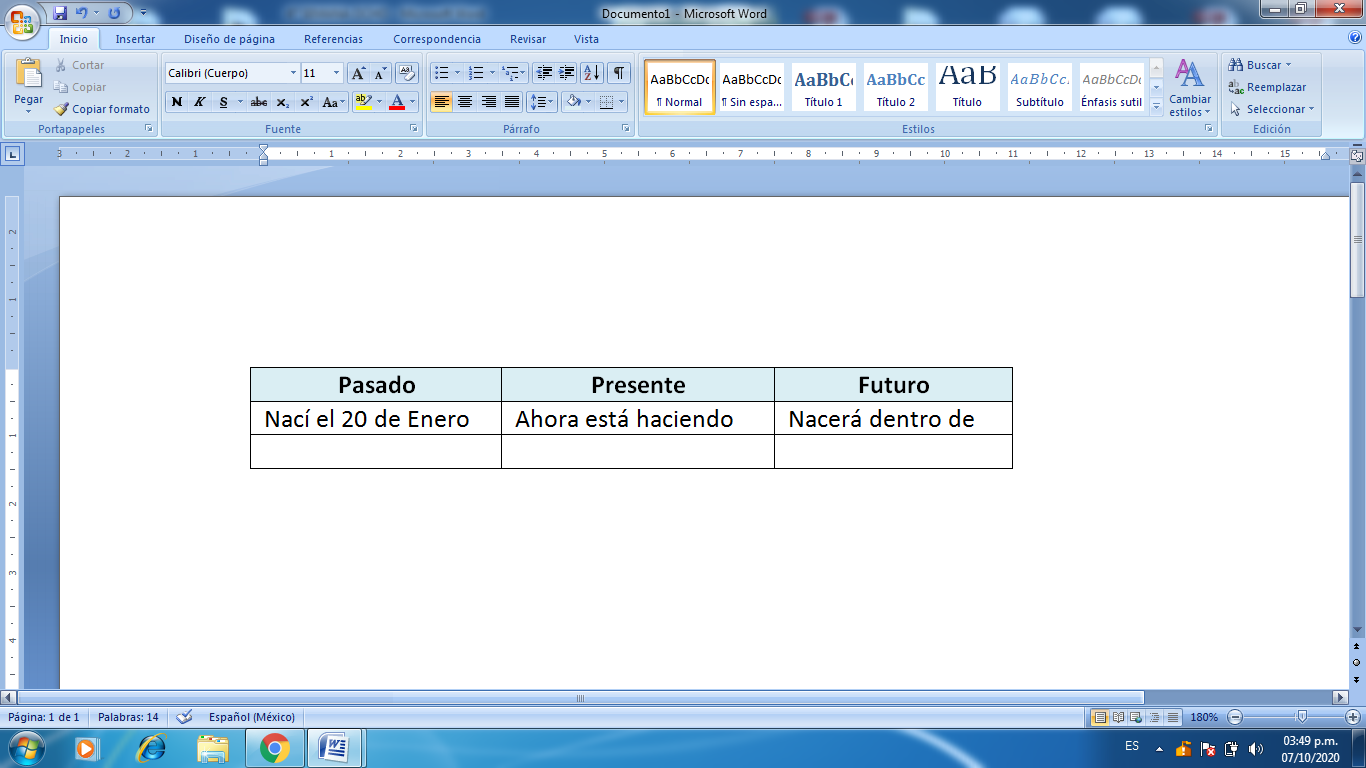 Utilizar la persona gramatical: Yo, Tú, él, ella, nosotros y ustedes. LUNESHistoriaExplica la importancia de losríos en el desarrollode las civilizacionesagrícolas, sus rasgoscomunes y diferenciasCuestionar a los alumnos con las siguientes preguntas:¿En qué crees que favorece vivir cerca de un rio?¿Qué beneficios tendría para la agricultura?¿Cuáles serian los beneficios para las personas que viven cerca de ríos?LUNESGeografía Valora la riqueza yvariedad de vida enlos países.Solicitar a los alumnos que mencionen diferentes animales que conozcan. Posteriormente mencionar la región a donde corresponden cada uno de ellos. Elaborar la siguiente tabla en donde se presenten los animales y su región natural ASIGNATURAAPRENDIZAJE ESPERADOACTIVIDADESACTIVIDADESINDICACIONES DEL MAESTRO SEGÚN LA NUEVA MODALIDADMARTESMatemáticas Resolución de problemas aditivos con números naturales, decimales y fraccionarios, variando la estructura de los problemas. Estudio o reafirmación de los algoritmos convencionalesPresentar a los alumnos la siguiente imagen y dictar el siguiente problema: Cuatro compañeros van a compartir un pastel, el cual debe ser dividido en partes iguales. 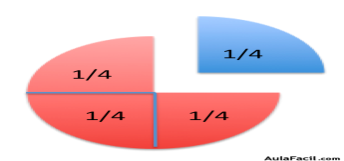 ¿Qué fracción le corresponde a cada niño?________¿Qué representa el numero de “arriba” en la fracción ¼ (numerador)?_____________¿Qué representa el número de “abajo” en la misma fracción anterior?Presentar a los alumnos la siguiente imagen y dictar el siguiente problema: Cuatro compañeros van a compartir un pastel, el cual debe ser dividido en partes iguales. ¿Qué fracción le corresponde a cada niño?________¿Qué representa el numero de “arriba” en la fracción ¼ (numerador)?_____________¿Qué representa el número de “abajo” en la misma fracción anterior?MARTESCiencias naturales Explica el funcionamientointegral del cuerpo humano a partir de las interaccionesentre diferentes sistemasDar lectura a la página 11, 12 y 13 del libro de Ciencias Naturales y responder las siguientes preguntas en el cuaderno:1.- ¿Cómo se llama el sistema que controla nuestros movimientos?2.- ¿Cuál es el órgano encargado de coordinar los movimientos?3.- ¿Qué movimientos involuntarios se rigen por el sistema nervioso?Dar lectura a la página 11, 12 y 13 del libro de Ciencias Naturales y responder las siguientes preguntas en el cuaderno:1.- ¿Cómo se llama el sistema que controla nuestros movimientos?2.- ¿Cuál es el órgano encargado de coordinar los movimientos?3.- ¿Qué movimientos involuntarios se rigen por el sistema nervioso?MARTESLengua materna Usa oracionescompuestas alescribir.Investigar en el diccionario la palabra nexo, posteriormente copiar su significado en el cuaderno. Copiar en el cuaderno el siguiente texto y señalar con color las palabras que sirven para relacionar oraciones. 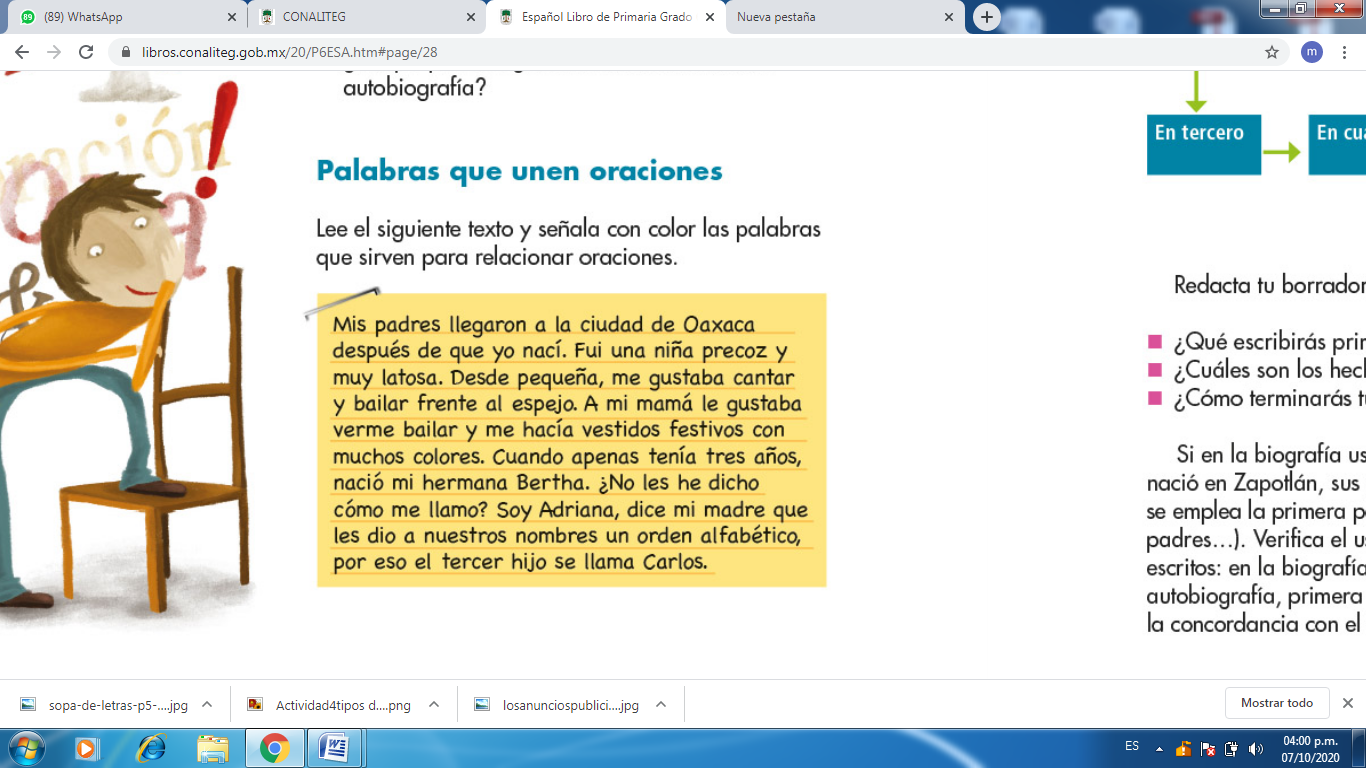 Dialogar en plenaria las siguientes preguntas:¿Por qué es importante el uso de conectores o nexos para unir oraciones?¿Para qué sirven los conectores o nexos?Investigar en el diccionario la palabra nexo, posteriormente copiar su significado en el cuaderno. Copiar en el cuaderno el siguiente texto y señalar con color las palabras que sirven para relacionar oraciones. Dialogar en plenaria las siguientes preguntas:¿Por qué es importante el uso de conectores o nexos para unir oraciones?¿Para qué sirven los conectores o nexos?MARTESHistoria Explica la importancia de los ríos en el desarrollode las civilizacionesagrícolas, sus rasgos comunes y diferencias. Leer el tema “Ubicación temporal y espacial de las civilizaciones agrícolas de oriente y las civilizaciones del mediterráneo” que se encuentra ubicado en la página 34 del libro de texto, posteriormente responder las siguientes preguntas en el cuaderno:¿Qué técnicas desarrollaron las poblaciones asentadas en las riberas de los grandes ríos?¿Cuáles beneficios se obtuvieron al aumentar la productividad agrícola?¿Dónde floreció la primera civilización agrícola y en qué año?¿Qué características compartieron las distintas civilizaciones?¿Qué actividades de esas civilizaciones prevalecen en la actualidad?Dialogar las respuestas en plenaria. Leer el tema “Ubicación temporal y espacial de las civilizaciones agrícolas de oriente y las civilizaciones del mediterráneo” que se encuentra ubicado en la página 34 del libro de texto, posteriormente responder las siguientes preguntas en el cuaderno:¿Qué técnicas desarrollaron las poblaciones asentadas en las riberas de los grandes ríos?¿Cuáles beneficios se obtuvieron al aumentar la productividad agrícola?¿Dónde floreció la primera civilización agrícola y en qué año?¿Qué características compartieron las distintas civilizaciones?¿Qué actividades de esas civilizaciones prevalecen en la actualidad?Dialogar las respuestas en plenaria.ASIGNATURAAPRENDIZAJE ESPERADOACTIVIDADESACTIVIDADESINDICACIONES DEL MAESTRO SEGÚN LA NUEVA MODALIDADMIÉRCOLES Cívica y ética en dialogo Exige respeto a susderechos humanos, es sensible, se solidariza y realiza acciones a favor de personas o grupos que viven situaciones de vulnerabilidadEscribir en el cuaderno cinco propuestas, que se pudieran aplicar en la comunidad para ayudar a las personas que viven en situaciones de vulnerabilidad o abandono. Escribir en el cuaderno cinco propuestas, que se pudieran aplicar en la comunidad para ayudar a las personas que viven en situaciones de vulnerabilidad o abandono. MIÉRCOLES Artes Reconoce que la combinación de cuerpo, espacio y tiempo puedeutilizarse para trabajar los conceptos de realidad y ficción en el teatroEscribir en el cuaderno las características físicas y emocionales que te representan.Escribir una pequeña obra de teatro en el cuaderno, donde el alumno se involucre como un personaje, mismo que deberá contar con las características que se mencionaron anteriormente. Escribir en el cuaderno las características físicas y emocionales que te representan.Escribir una pequeña obra de teatro en el cuaderno, donde el alumno se involucre como un personaje, mismo que deberá contar con las características que se mencionaron anteriormente. MIÉRCOLES Formación cívica y ética Exige respeto a susderechos humanos, es sensible, se solidariza y realiza acciones a favor depersonas o grupos que vivensituaciones de vulnerabilidad.Elaborar en el cuaderno una historieta donde se exprese los derechos de las personas más vulnerables o con alguna discapacidad, como se pueden integrar a la sociedad de una manera funcional.Escribir en el cuaderno dos compromisos que se realicen consigo mismos que cambiaran de ahora en adelante, para ayudar a las personas en situaciones de vulnerabilidad.Elaborar en el cuaderno una historieta donde se exprese los derechos de las personas más vulnerables o con alguna discapacidad, como se pueden integrar a la sociedad de una manera funcional.Escribir en el cuaderno dos compromisos que se realicen consigo mismos que cambiaran de ahora en adelante, para ayudar a las personas en situaciones de vulnerabilidad.MIÉRCOLES Matemáticas Resolución de problemasmultiplicativos convalores fraccionarios o decimales medianteprocedimientos noformalesResolver los siguientes problemas en el cuaderno:Juan quiere saber el área de sus dos terrenos. Realiza las operaciones correspondientes. 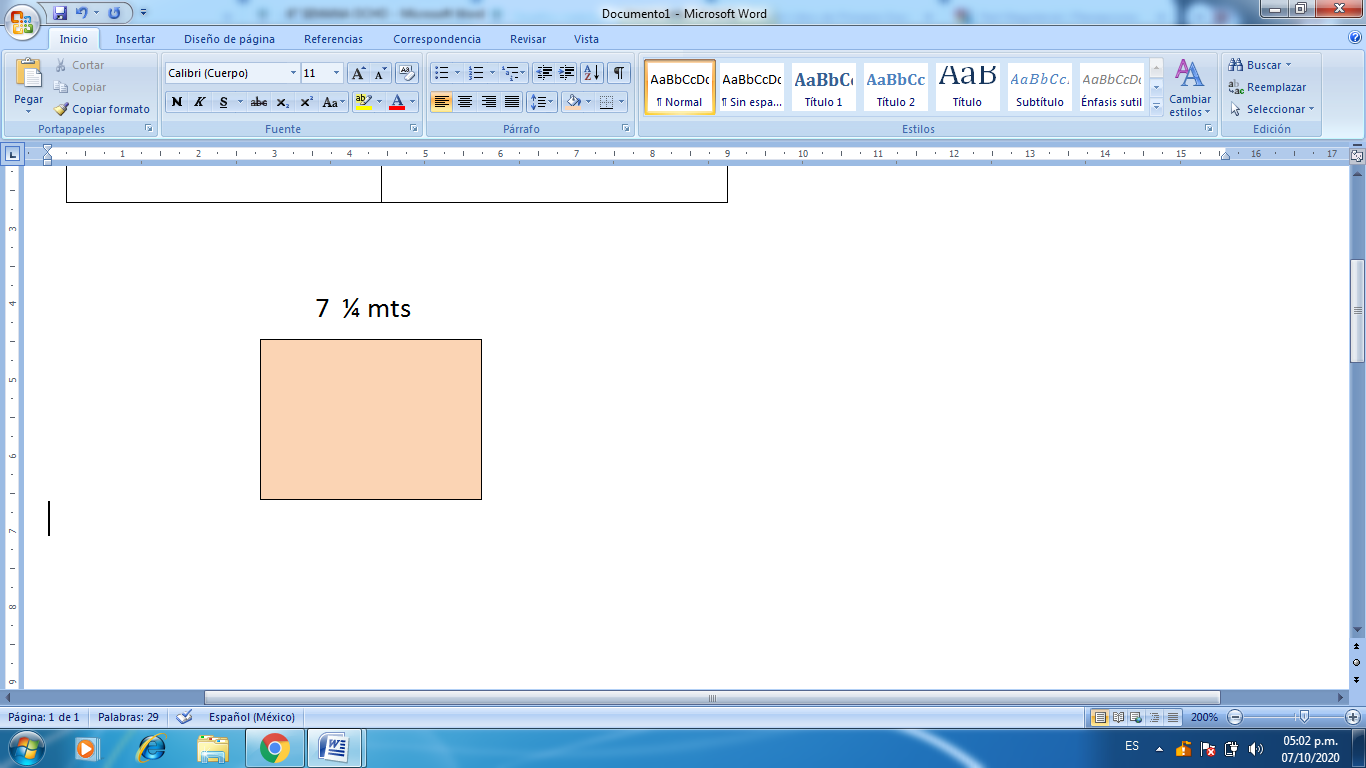 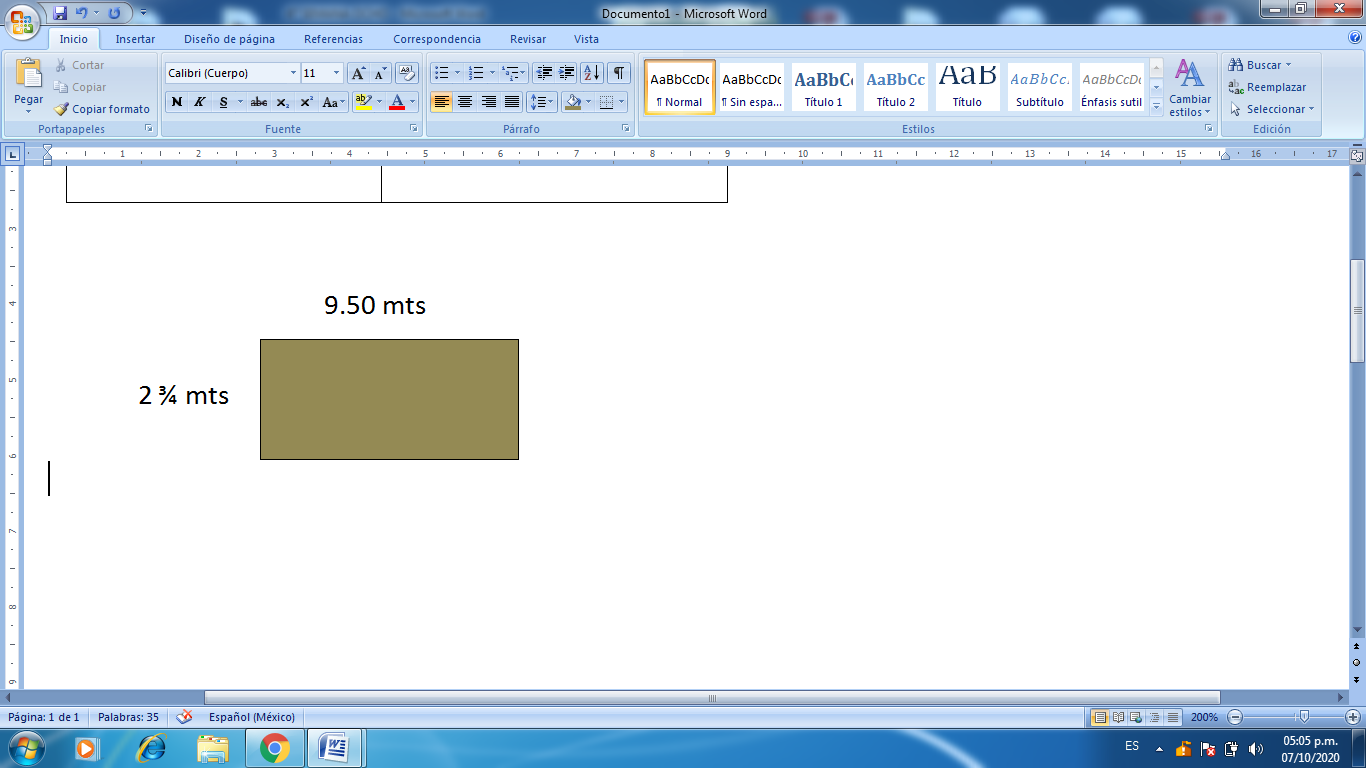 Dialogar el procedimiento y las respuestas en plenaria.Resolver los siguientes problemas en el cuaderno:Juan quiere saber el área de sus dos terrenos. Realiza las operaciones correspondientes. Dialogar el procedimiento y las respuestas en plenaria.MIÉRCOLES Lengua materna Usa oraciones compuestas alescribir. Emplea recursosliterarios en la escritura debiografías y autobiografías Escribir en el cuaderno su autobiografía posteriormente subrayar las palabras o conectores que utilizaste para unir las oraciones.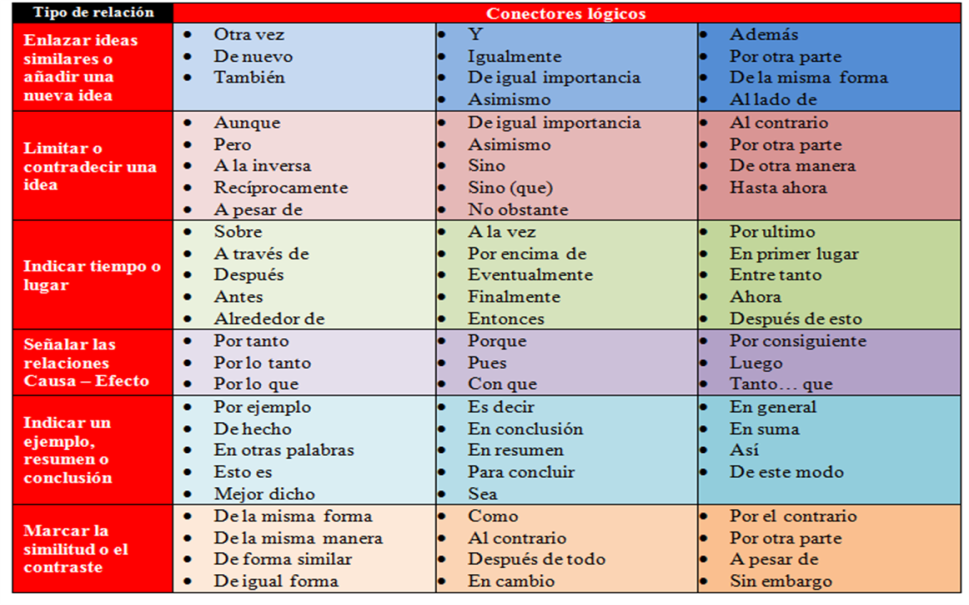  Escribir en el cuaderno su autobiografía posteriormente subrayar las palabras o conectores que utilizaste para unir las oraciones.ASIGNATURAAPRENDIZAJE ESPERADOACTIVIDADESACTIVIDADESINDICACIONES DEL MAESTRO SEGÚN LA NUEVA MODALIDADJUEVESMatemáticas Resolución deproblemasmultiplicativos convalores fraccionarioso decimalesmedianteprocedimientos noformales.Resolver las siguientes multiplicaciones en el cuaderno:Resolver las siguientes multiplicaciones en el cuaderno:JUEVESMatemáticas Resolución deproblemasmultiplicativos convalores fraccionarioso decimalesmedianteprocedimientos noformales.3 ¼ x 0.50 =1/8 x 7.5= 9.2 x ¼ =6.75 x ¾ =2 ½ x 2.50=6.5 x 3/6=JUEVESGeografía Reconoce losrecursos naturalespara la vidacotidiana yproductiva de losseres humanos.Investigar en el diccionario la palabra recurso natural, posteriormente anotar el significado en el cuaderno.Escribir en el cuaderno 10 recursos naturales y los productos que se obtienen de él.Se puede apoyar en el libro de texto página 61.Investigar en el diccionario la palabra recurso natural, posteriormente anotar el significado en el cuaderno.Escribir en el cuaderno 10 recursos naturales y los productos que se obtienen de él.Se puede apoyar en el libro de texto página 61.JUEVESLengua materna Escucha, recopila yregistra textos conesquema rítmico olenguaje poéticode su tradición ogustos segúngrupo de edad.Busca y comparteinformación defuentes escritassobre el arte decomposición deestos textos y sutradición literaria, apartir de susefectos lúdico ypoético.Realizar en el cuaderno el siguiente cuadro: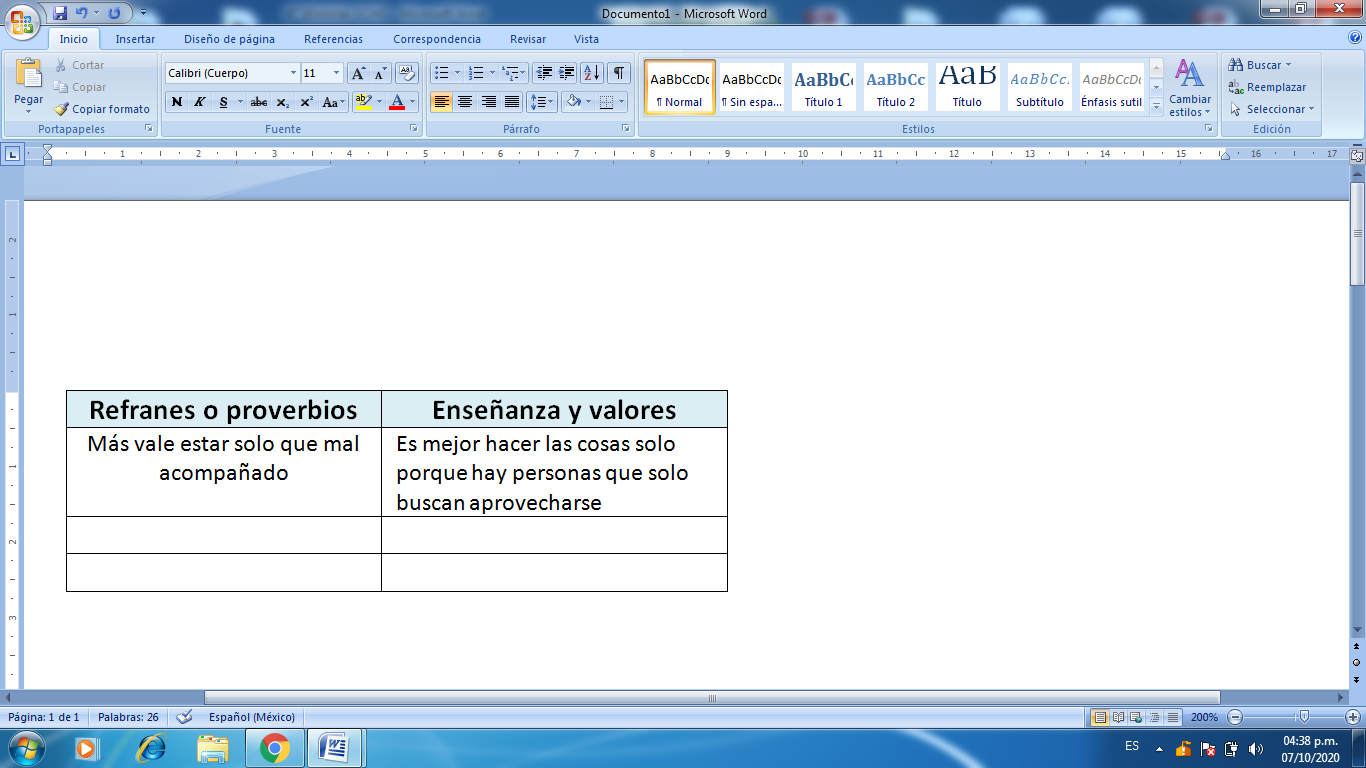 Escribir en el cuaderno un poema de su preferencia, posteriormente platicar en plenaria que representa ese poema para él.Realizar en el cuaderno el siguiente cuadro:Escribir en el cuaderno un poema de su preferencia, posteriormente platicar en plenaria que representa ese poema para él.JUEVESCiencias naturales Explica elfuncionamientointegral del cuerpohumano a partir delas interaccionesentre diferentessistemasResponder en el cuaderno las siguientes preguntas:¿Qué sistema se encarga de procesar el aire que inhalamos?¿Qué pasaría si no existiera este sistema en nuestro cuerpo?¿Qué hábitos pueden perjudicar el sistema respiratorio Posteriormente resolver el anexo #1 de este documento en el cuaderno.Responder en el cuaderno las siguientes preguntas:¿Qué sistema se encarga de procesar el aire que inhalamos?¿Qué pasaría si no existiera este sistema en nuestro cuerpo?¿Qué hábitos pueden perjudicar el sistema respiratorio Posteriormente resolver el anexo #1 de este documento en el cuaderno.ASIGNATURAAPRENDIZAJE ESPERADOACTIVIDADESACTIVIDADESINDICACIONES DEL MAESTRO SEGÚN LA NUEVA MODALIDADVIERNESVida saludable Promueve acciones parareducir la propagación de enfermedades transmisibles al identificar los factores de riesgoy protectores enlos entornos familiar, escolar y comunitarioRealizar un recorrido por el hogar o la escuela, posteriormente anotar los factores de riesgo que se detecten (varillas, vidrios, bordes puntiagudos, fugas) , una vez que se tengan identificados elaborar una lista de posibles soluciones a las problemáticas.Realizar un recorrido por el hogar o la escuela, posteriormente anotar los factores de riesgo que se detecten (varillas, vidrios, bordes puntiagudos, fugas) , una vez que se tengan identificados elaborar una lista de posibles soluciones a las problemáticas.VIERNESMatemáticas Resolución de problemasmultiplicativos con valores fraccionarios o decimalesmediante procedimientos noformales.Resolver los siguientes problemas en el cuaderno:4/2 x .75=8.20 x 2 ¼=9.5 x 4/3= 4 1/3 x 12=6/6 x 3.5= Dialogar el procedimiento y las respuestas a manera de plenaria para favorecer la retroalimentación.Resolver los siguientes problemas en el cuaderno:4/2 x .75=8.20 x 2 ¼=9.5 x 4/3= 4 1/3 x 12=6/6 x 3.5= Dialogar el procedimiento y las respuestas a manera de plenaria para favorecer la retroalimentación.VIERNESArtes Reconoce que la combinación de cuerpo, espacio y tiempo puedeutilizarse para trabajar losconceptos de realidad y ficción en el teatroDialogar a manera de plenaria las siguientes preguntas:¿Qué es la ciencia ficción?¿La ciencia ficción tiene límites?Elaborar en el cuaderno una historia que incluya ciencia ficción, es decir que el contenido sea de supuestos logros científicos o técnicos que podrían desarrollarse en el futuro.Por ejemplo los carros voladores. Compartir a manera de plenaria las historias.Dialogar a manera de plenaria las siguientes preguntas:¿Qué es la ciencia ficción?¿La ciencia ficción tiene límites?Elaborar en el cuaderno una historia que incluya ciencia ficción, es decir que el contenido sea de supuestos logros científicos o técnicos que podrían desarrollarse en el futuro.Por ejemplo los carros voladores. Compartir a manera de plenaria las historias.VIERNESEducación socioemocional Evalúa y solucionasituaciones de suentorno inmediatocon base en suexperiencia ycreatividad.Escribir en el cuaderno tres problemas que se detecten ya sea en el hogar, colonia o comunidad. (Contaminación, robos, falta de iluminación, etc.)Realizar un plan de acción para resolver los problemas mencionados anteriormente.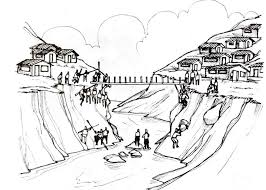 Escribir en el cuaderno tres problemas que se detecten ya sea en el hogar, colonia o comunidad. (Contaminación, robos, falta de iluminación, etc.)Realizar un plan de acción para resolver los problemas mencionados anteriormente.